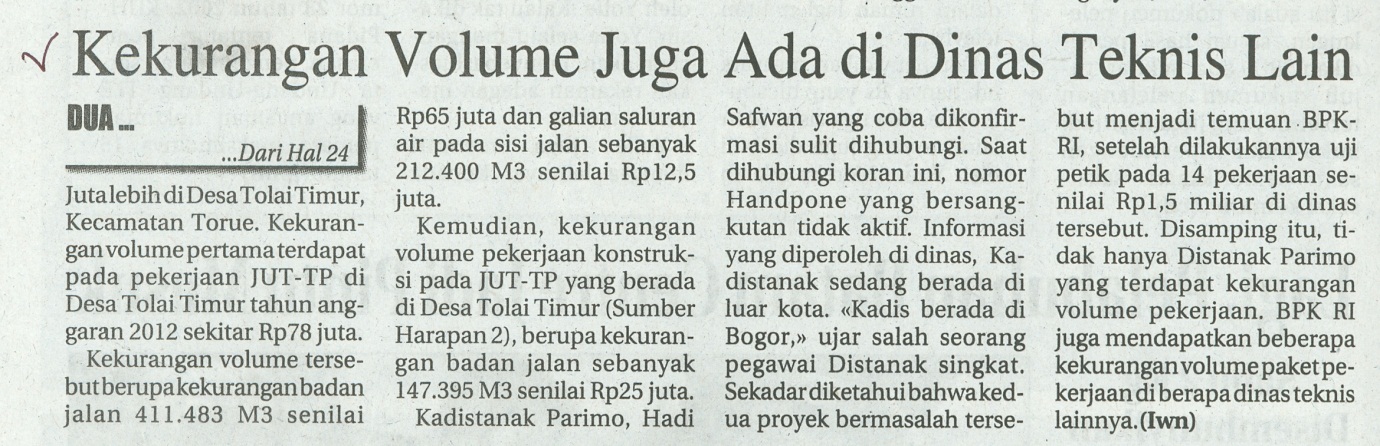 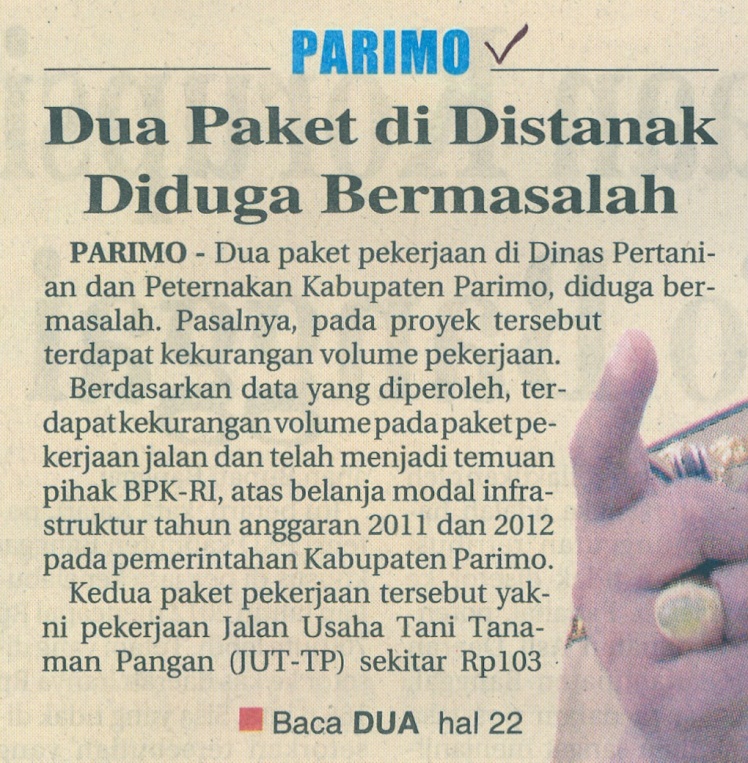 Harian    	:Radar SultengKasubaudSulteng IIHari, tanggal:Rabu, 23 Oktober 2013KasubaudSulteng IIKeterangan:Hal. 24 Kolom 4 dan Hal. 22 Kolom 17-20KasubaudSulteng IIEntitas:Kabupaten Parigi MoutongKasubaudSulteng II